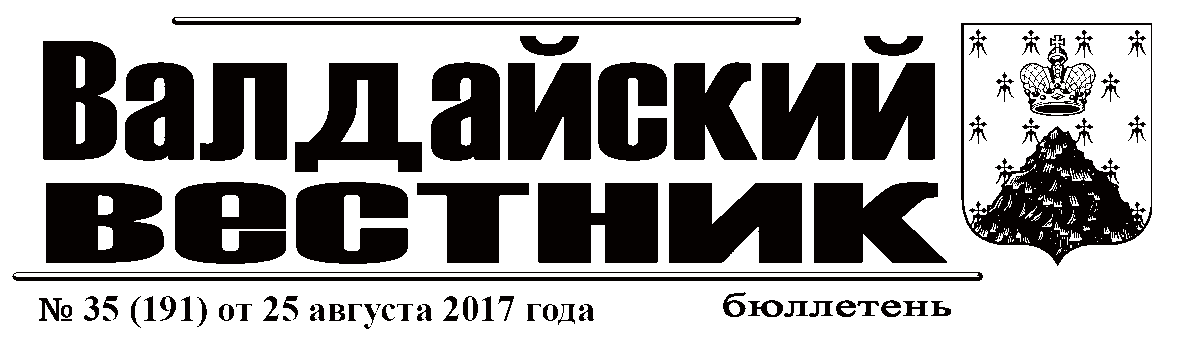 ИНФОРМАЦИОННОЕ СООБЩЕНИЕАдминистрация Валдайского муниципального района сообщает о приёме заявлений о предоставлении в собственность путем продажи земельных участков из земель населённых пунктов, расположенных: Новгородская область, Валдайский район, Рощинское сельское поселение, д.Долгие Бороды, для ведения личного подсобного хозяйства, площадью 1356 кв.м (ориентир: данный земельный участок примыкает с южной стороны к земельному участку с кадастровым номером 53:03:1206001:175);Новгородская область, Валдайский район, Рощинское сельское поселение, д.Долгие Бороды, для ведения личного подсобного хозяйства, площадью 1399 кв.м (ориентир: данный земельный участок расположен на расстоянии 150 м в южном направлении от земельного участка с кадастровым номером 53:03:120601:175);Новгородская область, Валдайский район, Рощинское сельское поселение, д.Долгие Бороды, для ведения личного подсобного хозяйства, площадью 1406 кв.м (ориентир: данный земельный участок примыкает с западной стороны к земельному участку с кадастровым номером 53:03:1206001:177);Новгородская область, Валдайский район, Рощинское сельское поселение, д.Долгие Бороды, для ведения личного подсобного хозяйства, площадью 1422 кв.м (ориентир: данный земельный участок примыкает с юго-восточной стороны к земельному участку с кадастровым номером 53:03:1206001:188);Новгородская область, Валдайский район, Рощинское сельское поселение, д.Ящерово, для ведения личного подсобного хозяйства, площадью 2998 кв.м (ориентир: данный земельный участок примыкает с юго-западной стороны к земельному участку с кадастровым номером 53:03:1203002:15);Новгородская область, Валдайский район, Ивантеевское сельское поселение, д.Ивантеево, пер.2-й, для ведения личного подсобного хозяйства, площадью 701 кв.м (ориентир: данный земельный участок примыкает с юго-западной стороны к земельному участку с кадастровым номером 53:03:0732001:64).Граждане, заинтересованные в предоставлении земельных участков, могут подавать заявления о намерении участвовать в аукционе по продаже данных земельных участков.Заявления принимаются в течение тридцати дней со дня опубликования данного сообщения (по 25.09.2017 включительно).Заявления могут быть поданы при личном обращении в бумажном виде через многофункциональный центр предоставления государственных и муниципальных услуг по адресу: Новгородская область, г.Валдай, ул.Гагарина, д.12/2, тел.: 8 (816-66) 2-18-19,  и Администрацию Валдайского муниципального района по адресу: Новгородская область, г.Валдай, пр.Комсомольский, д.19/21, каб.305, тел.: 8 (816-66) 2-00-71.Со схемой расположения земельных участков на бумажном носителе, можно ознакомиться в комитете по управлению муниципальным имуществом Администрации муниципального района (каб.409), с 8.00 до 17.00 (перерыв на обед с 12.00 до 13.00) в рабочие дни.При поступлении двух или более заявлений земельные участки предоставляются на торгах. ИНФОРМАЦИОННОЕ СООБЩЕНИЕАдминистрация Валдайского муниципального района сообщает о приёме от граждан и крестьянских (фермерских) хозяйств (КФХ) для целей осуществления крестьянским (фермерским) хозяйством его деятельности заявлений о предоставлении в аренду земельного участка из земель населенных пунктов, расположенного: Российская Федерация, Новгородская область, Валдайский район, Костковское сельское поселение, д.Ватцы, в зоне сельскохозяйственного использования (СХ.1.), площадью 17126 кв.м, (ориентир: расположен ориентировочно в восточном направлении от земельного участка с кадастровым номером 53:03:0931001:232 в  и в восточном направлении от земельного участка с кадастровым номером 53:03:0931001:220 в ) для объектов животноводства и птицеводства.    Граждане (индивидуальные предприниматели, имеющие вид деятельности КФХ) или крестьянские (фермерские) хозяйства, заинтересованные в предоставлении земельного участка, могут подавать заявления о намерении участвовать в аукционе на право заключения договора аренды земельного участка.Заявления принимаются в течение тридцати дней со дня опубликования данного сообщения (по 25.09.2017 включительно).
Заявления могут быть поданы при личном обращении в бумажном виде через многофункциональный центр предоставления государственных и муниципальных услуг по адресу: Новгородская область, г.Валдай, ул.Гагарина, д.12/2, тел.: 8 (816-66) 2-18-19, и Администрацию Валдайского муниципального района по адресу: Новгородская область, г.Валдай, пр.Комсомольский, д.19/21, каб.305, тел.: 8 (816-66) 2-00-71.
Со схемой расположения земельного участка на бумажном носителе, можно ознакомиться в комитете по управлению муниципальным имуществом Администрации муниципального района (каб.409), с 8.00 до 17.00 (перерыв на обед с 12.00 до 13.00, по четвергам до 15 часов 30 минут) в рабочие дни.  При поступлении двух или более заявлений право на заключение договора аренды земельного участка предоставляется с аукциона.АДМИНИСТРАЦИЯ ВАЛДАЙСКОГО МУНИЦИПАЛЬНОГО РАЙОНАП О С Т А Н О В Л Е Н И Е 18.08.2017 № 1577О внесении изменения в перечень многоквартирных домов, общее имущество которых подлежит капитальному ремонтуАдминистрация Валдайского муниципального района ПОСТАНОВЛЯЕТ:1. Внести изменение в перечень многоквартирных домов, общее имущество которых подлежит капитальному ремонту, утвержденный постановлением  Администрации Валдайского муниципального района от 29.12.2016 № 2154, дополнив его словами:«г.Валдай, ул.Павлова, д.32а».2. Опубликовать постановление  в бюллетене «Валдайский Вестник» и разместить на официальном сайте Администрации Валдайского муниципального района в сети «Интернет». Глава муниципального района	Ю.В.СтадэАДМИНИСТРАЦИЯ ВАЛДАЙСКОГО МУНИЦИПАЛЬНОГО РАЙОНАП О С Т А Н О В Л Е Н И Е  18.08.2017 № 1578     О внесении изменения в Порядок предоставления субсидий из бюджета Валдайского городского поселения на капитальный ремонт жилых помещений и текущий ремонт общего имущества в многоквартирных домах  в части муниципальной собственности Валдайского городского поселения	Администрация Валдайского муниципального района ПОСТАНОВЛЯЕТ:  	1. Внести изменение в Порядок предоставления субсидий из бюджета Валдайского городского поселения на капитальный ремонт жилых помещений и текущий ремонт общего имущества в многоквартирных домах в части муниципальной собственности Валдайского городского поселения, утвержденный постановлением Администрации Валдайского муниципального района от 26.05.2017 №964, изложив пункт 1  в  редакции:«1.Настоящий Порядок регламентирует предоставление на безвозмездной и безвозвратной основе за счет средств бюджета Валдайского городского поселения субсидий на возмещение затрат на капитальный ремонт жилых помещений и текущий ремонт общего имущества в многоквартирных домах в части муниципальной собственности Валдайского городского поселения (далее - субсидии) управляющим организациям, товариществам собственников жилья, жилищным кооперативам и другим потребительским кооперативам, выбранным собственниками помещений в многоквартирном доме (далее - организации), а также организациям, осуществляющим ремонт и содержание общего имущества  многоквартирного дома, собственники помещений которого выбрали непосредственный способ управления, либо не выбрали способ управления.». 	 2. Опубликовать постановление в бюллетене «Валдайский Вестник» и разместить на официальном сайте Администрации Валдайского муниципального района в сетиГлава муниципального района	Ю.В.СтадэАДМИНИСТРАЦИЯ ВАЛДАЙСКОГО МУНИЦИПАЛЬНОГО РАЙОНАП О С Т А Н О В Л Е Н И Е 24.08.2017 № 1608О проведении  открытого аукциона на право заключения договоров о предоставлении права на размещение нестационарных торговых объектов на территории Валдайского муниципального района  В соответствии с Положением о порядке размещения нестационарных торговых объектов на территории Валдайского муниципального района, утверждённым постановлением Администрации Валдайского муниципального района от 21.04.2017 № 680 , схемой размещения нестационарных торговых объектов, расположенных на земельных участках, в зданиях, строениях, сооружениях, находящихся в государственной или муниципальной собственности, на территории Валдайского муниципального района», утвержденной постановлением Администрации Валдайского муниципального района от 16.03.2017 № 378, Администрация Валдайского муниципального района ПОСТАНОВЛЯЕТ:1. Провести аукционы на право заключения договоров о предоставлении права на размещение нестационарных торговых объектов на территории Валдайского муниципального района:1.1. Нестационарный торговый объект общей площадью 15,2 кв. м, расположенный в кадастровом квартале 53:03:0101036, по адресу: Новгородская область, г. Валдай, рядом с торговым комплексом на ул. Механизаторов, д. 2а, целевое назначение - розничная торговля хлебо-булочными изделиями;1.2. Нестационарный торговый объект общей площадью 9,9 кв. м, расположенный в кадастровом квартале 53:03:0103007, по адресу: Новгородская область, г. Валдай, рядом с территорией ФГУ ДЭП № 76, расположенной на пр. Васильева д. 15а, целевое назначение - розничная торговля хлебо-булочными изделиями;1.3. Нестационарный торговый объект общей площадью 30 кв. м, расположенный в кадастровом квартале 53:03:0102002, по адресу. Новгородская область, г. Валдай, ул. Молодежная, рядом с территорией ГОБУЗ Валдайская ЦРБ, целевое назначение – розничная торговля ритуальными принадлежностями.2. Комитету экономического развития Администрации  муниципального района  провести  аукцион  по  приобретению   права  на заключение договоров о предоставлении права на размещение  нестационарных торговых объектов на территории Валдайского муниципального района в соответствии с действующим законодательством Российской Федерации.3.Опубликовать постановление в бюллетене «Валдайский Вестник» и разместить на официальном сайте Администрации Валдайского муниципального района в сети «Интернет».Глава муниципального района	Ю.В.СтадэАДМИНИСТРАЦИЯ ВАЛДАЙСКОГО МУНИЦИПАЛЬНОГО РАЙОНАП О С Т А Н О В Л Е Н И Е  24.08.2017 № 1609   О внесении изменений в Порядок проведения оценки регулирующего воздействия проектов муниципальных нормативных правовых актов  и экспертизы действующих муниципальных нормативных правовых актов Валдайского муниципального районаВ целях совершенствования и централизации процедуры оценки регулирующего воздействия (далее ОРВ) в органах местного самоуправления и соблюдения требований Федерального закона от 09 февраля 2009 года № 8-ФЗ «Об обеспечении доступа к информации о деятельности государственных органов и органов местного самоуправления»Администрация Валдайского муниципального района ПОСТАНОВЛЯЕТ:Внести изменения в Порядок проведения процедуры ОРВ проектов муниципальных нормативных правовых актов и экспертизы действующих муниципальных нормативных правовых актов Валдайского муниципального района, утвержденный постановлением Администрации Валдайского муниципального района от 03.04.2017 № 539:Изложить подпункт 1.6.1 пункта 1.6 в редакции:«1.6.1. Размещение разработчиком на едином региональном портале ОРВ htpp://regulation.novreg.ru (далее – единый региональный портал) в информационно-телекоммуникационной сети «Интернет» уведомления о разработке предлагаемого правового регулирования.Размещение уведомления о разработке предлагаемого правового регулирования осуществляется только в отношении проектов актов, указанных в подпункте 1.5.1 пункта 1.5 Порядка.Заменить в пунктах 2.2, 5.5, 5.10  и в приложениях  6, 8  слова  «на официальном сайте в информационно-телекоммуникационной сети «Интернет» на «едином региональном портале»;Заменить в пунктах 2.4, 2.5, 2.8, 3.5, 3.10,  4.2  слова «на официальном сайте»  на «едином региональном портале»;Заменить в подпунктах 3.6.1 и 3.6.2  слова «на официальном сайте органа местного самоуправления Валдайского муниципального района, в компетенцию которого входит принятие разработанного разработчиком проекта акта»  на «едином региональном портале»;  слова «календарных»  на «рабочих»;Заменить в пункте 2.3  слова «на своем официальном сайте в информационно-телекоммуникационной сети «Интернет» (далее официальный сайт)  на «едином региональном портале»;Заменить в пунктах 5.5, 5.10, 6.4  слова «на официальном сайте Администрации Валдайского муниципального района»   на «едином региональном портале».2. Постановление вступает в силу с момента его официального опубликования и распространяет свое действие на правоотношения, возникшие с 01 сентября 2017 года.4. Опубликовать постановление в бюллетене «Валдайский Вестник» и разместить на официальном сайте Администрации Валдайского муниципального района в сети «Интернет».Глава муниципального района	Ю.В.СтадэСОДЕРЖАНИЕ___________________________________________________________________________«Валдайский Вестник». Бюллетень № 35 (191) от 25.08.2017Учредитель: Дума  Валдайского муниципального районаУтвержден решением Думы Валдайского  муниципального района от 27.03.2014 № 289Главный редактор: Глава Валдайского муниципального района  Ю.В. Стадэ, телефон: 2-25-16Адрес редакции: Новгородская обл,, Валдайский район, г. Валдай, пр. Комсомольский, д.19/21Отпечатано в МБУ «Административно-хозяйственное управление» (Новгородская обл., Валдайский район, г. Валдай, пр. Комсомольский, д.19/21 тел/факс 2-36-01 (доб. 139)Выходит по пятницам. Объем 2 п.л. Тираж 30 экз. Распространяется бесплатно.Информационное сообщение ………………………………………………………………………………………………………………………………………….1Информационное сообщение ………………………………………………………………………………………………………………………………………….1Нормативные документыПостановление Администрации муниципального района от 18.08.2017 №1577  «О внесении изменения в перечень многоквартирных домов, общее имущество которых подлежит капитальному ремонту» ………………………………………………………………………………………………….1Постановление Администрации муниципального района от 18.08.2017 №1578 «О внесении изменения в Порядок предоставления субсидий из бюджета Валдайского городского поселения на капитальный ремонт жилых помещений и текущий ремонт общего имущества в многоквартирных домах  в части муниципальной собственности Валдайского городского поселения» ………………………………………………………………1-2Постановление Администрации муниципального района от 24.08.2017 №1608 «О проведении  открытого аукциона на право заключения договоров о предоставлении права на размещение нестационарных торговых объектов на территории Валдайского муниципального района» ….2Постановление Администрации муниципального района от 24.08.2017 №1609 «О внесении изменений в Порядок проведения оценки регулирующего воздействия проектов муниципальных нормативных правовых актов  и экспертизы действующих муниципальных нормативных правовых актов Валдайского муниципального района» ………………………………………………………………………………………………………………2